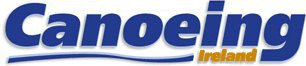 FINAL AGENDA FOR THE 62nd Irish Canoe Union Limited trading as Canoeing Ireland (“the Company”)Monday, 12th June 2023 at 7pm Hybrid Meeting, in person Sport HQ and Via online meeting (Zoom)President's opening addressApologies and correspondenceRoll CallConfirmation of the Quorum for the 62nd Annual General MeetingAdoption of the Agenda for the 62nd Annual General MeetingAdoption of Standing Orders for the 62nd Annual General MeetingAdoption of Minutes of the 61st (2022) Annual General MeetingAdoption of Minutes of the 2023 EGMCEO ReportPresentation & Adoption of the Draft Audited Accounts 2022Appointment of AuditorPresident’s Closing Address